Уважаемые коллеги! Разрешите представить вашему вниманию доклад на тему:«Реализация ФГОС на уроках физической культуры»Слайд 1Важнейшая цель современного образования и одна из приоритетных  задач общества и государства - воспитание нравственного, ответственного, инициативного и компетентного гражданина России. В этой связи процесс образования должен пониматься не только как процесс усвоения системы знаний, умений и компетенций, составляющих инструментальную основу  учебной деятельности учащегося, но и как процесс развития личности, принятия духовно-нравственных, социальных, семейных и других ценностей.  Поэтому воспитание в школе не должно быть оторвано от процесса образования, усвоения знаний, умений и навыков, а, напротив, должно быть органично  включено в него. В наше же время основным нормативным документом, на котором строятся и проектируются результаты обучения, является ФГОС второго поколения.  Слайд 2Новый стандарт предъявляет следующие требования к результатам обучения (таб.1):Слайд 3Как добиться результатов?Личностные результаты обеспечиваются через формирование базовых национальных ценностей; Предметные результаты – через формирование основных элементов научного знания; Метапредметные результаты – через универсальные учебные действия (далее УУД).Для того чтобы обеспечить такие результаты, в Фундаментальном ядре содержания общего образования предусмотрено следующее.Рассмотрим более подробно третью составляющую  - УУД. УУД в широком смысле – «умения учиться», т.е. способность к саморазвитию и самосовершенствованию путем сознательного и активного присвоения нового опыта. Это совокупность способов действия учащегося, обеспечивающих его способность к самостоятельному усвоению новых знаний и умений, включая организацию этого процесса. Овладение учащимися УУД – залог успешного освоения любого предмета. Так как основная черта УУД – их метапредметность, то их сформированность – результат работы педагогов по всем предметам.Слайд 4Но у специалистов всегда возникает вопрос: нужно ли формировать УУД на уроках физической культуры?Для ответа на вопрос рассмотрим требования к результатам обучения по физической культуре, отраженные в Примерных программах основного общего образования по физической культуре (схема 1):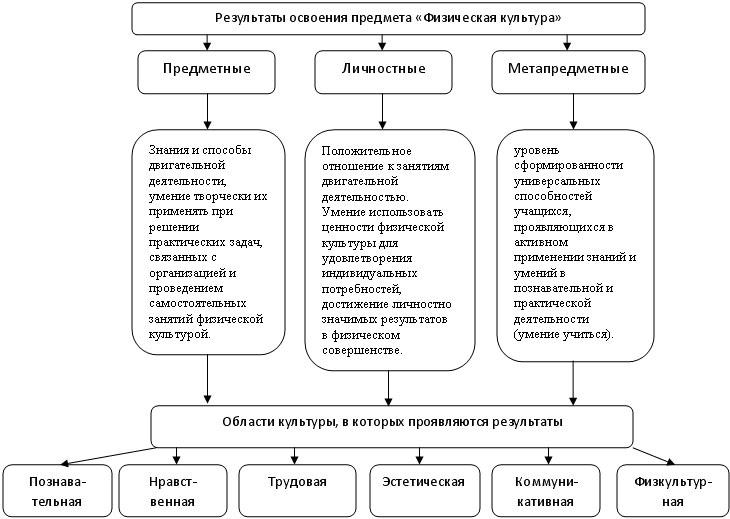 Слайд 5Специалисты в области физической культуры (М. Я. Виленский, Ю. А. Копылов, В. П. Лукьяненко и др.)  отмечают, что традиционный урок физической культуры решает в основном две задачи – оздоровительную и тренирующую. Не сокращая значимости ни одной из них,  специалисты предполагают, что для «престижа», значимости нашего предмета этого недостаточно. Поэтому определяющим в модернизации физкультурного образования, по  их мнению, является повышение общеобразовательного потенциала предмета «Физическая культура». Из-за  недостаточности внимания к общеобразовательной  направленности произошло его «выпадение» из системы общего образования; одновременно с этим задачи урока физической культуры  решаются не в полном объёме, что сказывается на результативности  физической культуры в школе.Слайд 6Для модернизации системы физического воспитания учащихся формулируются разные задачи, которые можно объединить в две группы:развитие индивидуальных способностей ребенка и создание условий для их самосовершенствования средствами физической культуры; обучение способам самостоятельного поиска необходимой информации, освоение новых двигательных действий путем переосмысления уже изученных движений, исследовательской и конструктивной деятельности, нахождение своих способов решения проблемных ситуаций в двигательной деятельности.Слайд 7В образовательной практике многие трудности, с которыми учитель сталкивается во время проведения уроков физической культуры, связаны с недостаточным развитием у обучающихся  УУД:В связи с этим, выполнение движения происходит неточно, детали техники игнорируются, либо находятся причины для невыполнения, что приводит к снижению качества образования по предмету.Трудность - недостаточное развитие  УУД (причины): нежелание слушать задание; понимать цель его выполнения; неумение  работать в команде, группе;  учащиеся не  обращают внимание на ключевые моменты в изучаемом двигательном действии и не могут сравнивать с уже изученными движениями и  многое другое.Слайд 8Как говорилось выше, метапредметные результаты обеспечиваются через формирование УУД. Постольку поскольку существует достаточно большое количество видов УУД, то в рамках предмета «Физическая культура» одним учителем невозможно сформировать все УУД.Что же такое УУД? Это:Умение учиться, т.е. способность субъекта к саморазвитию и самосовершенствованию путём сознательного и активного присвоения нового социального опыта. Совокупность действий учащегося, обеспечивающих социальную компетентность, способность к самостоятельному усвоению новых знаний и умений, включая организацию этого процесса, культурную идентичность и толерантность. Слайд 9К функциям УУД можно отнести:Обеспечение возможностей учащегося самостоятельно осуществлять деятельность учения. Ставить учебные цели. Искать и использовать   необходимые средства и способы достижения целей. Контролировать и оценивать процесс и результаты деятельности. Создание условий для гармоничного развития личности и её самореализации на основе готовности к непрерывному образованию. Обеспечение успешного усвоения знаний, формирования умений, навыков и компетентностей в любой предметной области. Слайд 10Поэтому определение структуры и содержания  УУД, которым отводится в современной школе особое место, является творчеством самих педагогов. Сложность заключается в том, что урок физической культуры должен обладать высоким уровнем моторной плотности, а в случае использования материалов по   формированию УУД, уже разработанных в современной науке и практике, этого не будет. Следовательно, для того, чтобы уроки физической культуры не выпали из общей направленности образовательного процесса, и одновременно с этим успешно решали узкопредметные задачи физической  культуры, необходимо разработать методику, т.е. выявить методы и приёмы, при помощи которых можно осуществлять   формирование УУД  у учащихся без ущерба для  остальных задач  урока физической культуры.Виды УУД, формируемые на уроках физической культурыЛичностные: самоопределение.Регулятивные: целеполагание, планирование, самоконтроль, самооценка, способность к волевому усилию.Познавательные: формулирование цели, выделение необходимой информации, структурирование,  выбор эффективных способов решения учебной задачи, рефлексия, анализ и синтез,  сравнение,  классификации. Коммуникативные: строить продуктивное взаимодействие между сверстниками и педагогами,  постановка вопросов,  разрешение конфликтов. Слайд 11Рекомендации по разработке методикиОбращаться к разуму учащихся, к их ощущениям. Приоритет необходимо отдать самостоятельности учащихся.Задания должны соответствовать возрасту детей.Слайд 12Возможностями формирования УУД обладают разные этапы обучения двигательному действию. Так, на этапе начального разучивания следует уделить внимание определению предполагаемого результата обучения, а также работе с представлениями учащихся об изучаемом двигательном действии (ученики показывают, как, по их мнению, необходимо выполнить двигательное действие), нахождению учащимися последующее выполнение  действий, близких по технике к вновь изучаемому. На этапе углубленного изучения рекомендуется организация работы в группе  по выполнению серии упражнений по таблицам, рисункам, создание условий для концентрации внимания на  пространственных, временных или динамических характеристиках техники  двигательного действия. На этапе совершенствования - выявление индивидуальных деталей техники двигательного действия на основе собственного опыта и опыта товарищей; самостоятельное создание различных условий и ситуаций  применения упражнения и использование известных способов его выполнения.  Слайд 13Каждый раздел учебной программы, а также различный программный материал по физической культуре имеет различный потенциал в формировании УУД.  НЕОБХОДИМО ПОМНИТЬ: 1. Любые действия должны быть осмысленными. Это относится, прежде всего, к тому, кто требует действия от других. 2. Развитие внутренней мотивации – это движение вверх. 3. Задачи, которые мы ставим перед ребёнком, должны быть не только понятны, но и внутренне приятны ему, т.е. они должны быть значимы для него. ДЛЯ УЧЕНИКА НЕОБХОДИМО:1. Создать атмосферу успеха.2. Помогать ребёнку учиться легко.3. Помогать обретать уверенность в своих силах и способностях.4. Не скупиться на поощрения и похвалу.Слайд 14Так к чему же приведут нас ФГОС второго поколения? Урок должен строиться по – новому! (таб. 2)Слайд 15Раздаточный материал (пример календарно-тематического планирования по ФГОС и технологической карты урока)Слайд 16Пожелание:Стань творцом и тогда каждый новый шаг в твоей профессиональной деятельности станет открытием мира души ребёнка. Слайд 17Список литературы1.Формирование УУД в основной школе: от действия к мысли. Система заданий: пособие для учителя/ под ред.А.Г.Асмолова.-2-е изд. – М.:Просвещение,2012;2.Примерные программы по учебным предметам. Физическая культура. 1-11классы:проект.-2-е изд., дораб. – М.:Просвещение, 2013;3.Физическая культура. Рабочие программы. А.П.Матвеев, М.:Просвещение,2012;http://nsportal.ru http://www.valeo.akipkro.ru http://school-russia.prosv.ru Слайд 18Спасибо за внимание! Доклад закончен. Спасибо за внимание! Готов ответить на ваши вопросы.ЛичностныеМетапредметныеПредметныеСамоопределение: внутренняя позиция школьника; самоиндификация; самоуважение и самооценкаРегулятивные: управление своей деятельностью; контроль и коррекция; инициативность и самостоятельностьОсновы системы научных знанийСмыслообразование: мотивация (учебная, социальная); границы собственного знания и «незнания»Коммуникативные: речевая деятельность; навыки сотрудничестваОпыт предметной деятельности по изучению, преобразованию и применению нового знанияМорально-этическая ориентация: ориентация на выполнение моральных норм; способность к решению моральных проблем на основе децентрации; оценка своих поступковПознавательные: работа с информацией; работа с учебными моделями; использование знако-символических средств, общих схем решения; выполнение логических операций сравнения, анализа, обобщения, классификации, установления аналогий, подведение под понятие Предметные и метапредметные действия с учебным материалом